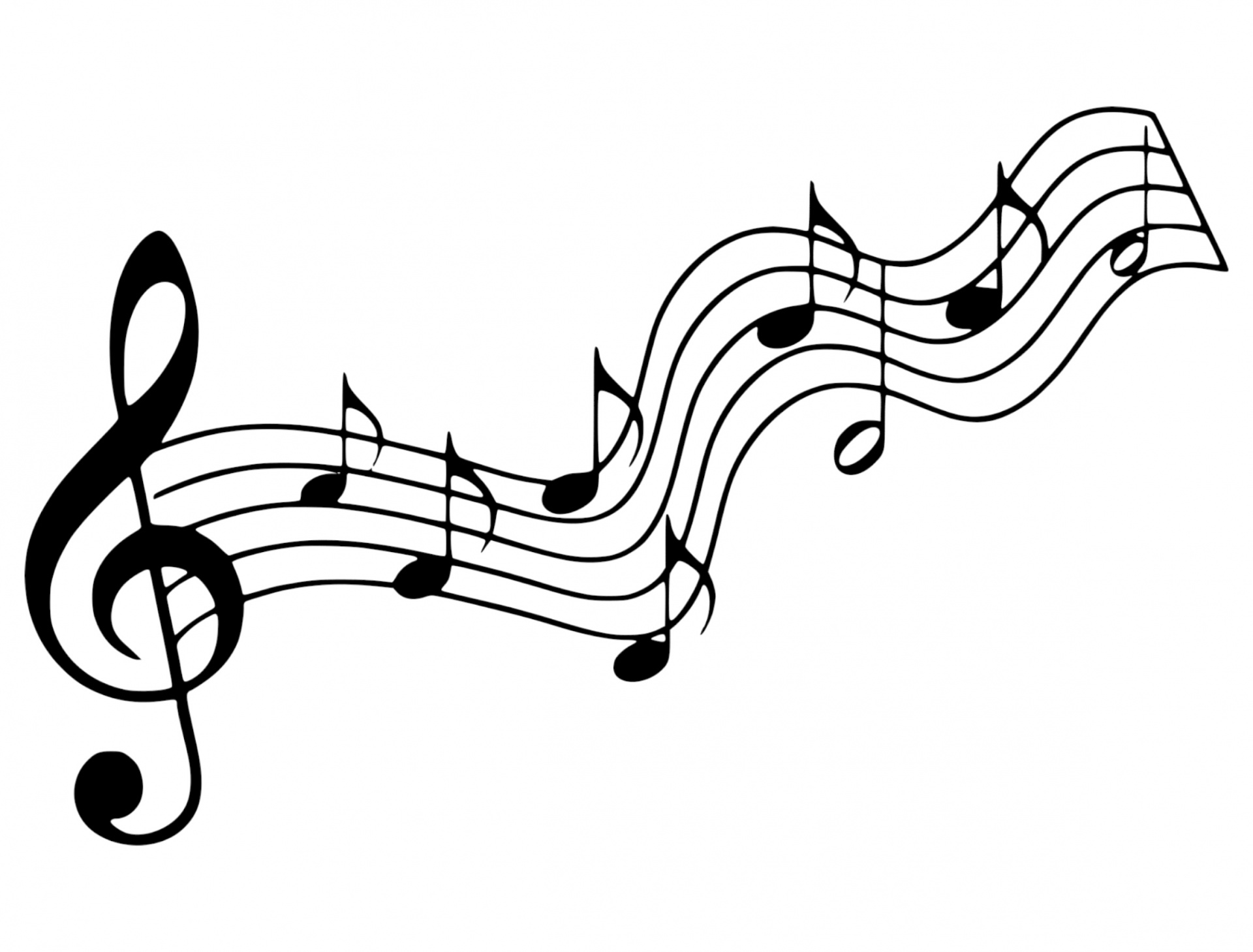 “Open the Eyes of My Heart” (Paul Baloche) Open the eyes of my heart, LordOpen the eyes of my heartI want to see You, I want to see You(Chorus)To see You high and lifted upShining in the light of Your glory Pour out Your power and loveAs we sing holy, holy, holy (Bridge) Holy, holy, holy, Holy, holy, holy, Holy, holy holy, I want to see you “Be Thou My Vision”     Ascent the Hill (Vs.1) Be Thou my vision O Lord of my heartNought be all else to me, save Thou art Thou my best thought, by day or by nightWaking or sleeping, Thy presence my light. (Vs.2) Be Thou my wisdom, Thou my true wordI ever with Thee, Thou with me, LordThou my great Father and I Thy true son; Thou in me dwelling, and I with Thee one. (Vs.3) Be Thou my battle Shield, Sword for the fight; Be Thou my Dignity, Thou my Delight; Thou my soul's Shelter, Thou my high Tower: Raise Thou me heavenward, O Power of my power(Vs.4) Riches I heed not, nor man's empty praiseThou mine inheritance now and alwaysThou and Thou only, first in my heartHigh King of heaven, my treasure Thou art.(Chorus) O God be my everything, be my delightBe Jesus my glory, my soul satisfied (2x) (Vs.5) High King of heaven, my victory won, May I reach heaven's joys, O bright heaven's Sun!Heart of my own heart, whatever befall, Still be my vision, O Ruler of all.  (this line 2x) 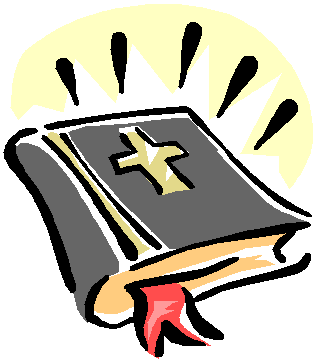 Scripture 1:  Luke 15: 1-3, 1: 11b-32 (p. 1458)) Scripture 2: Zechariah 4:6-7 (p.1355 )       Faith Engagement and Sermon  “There's Something About That Name”                                    (Red Praise)                 No. 66 Prayers of the Pastor and the People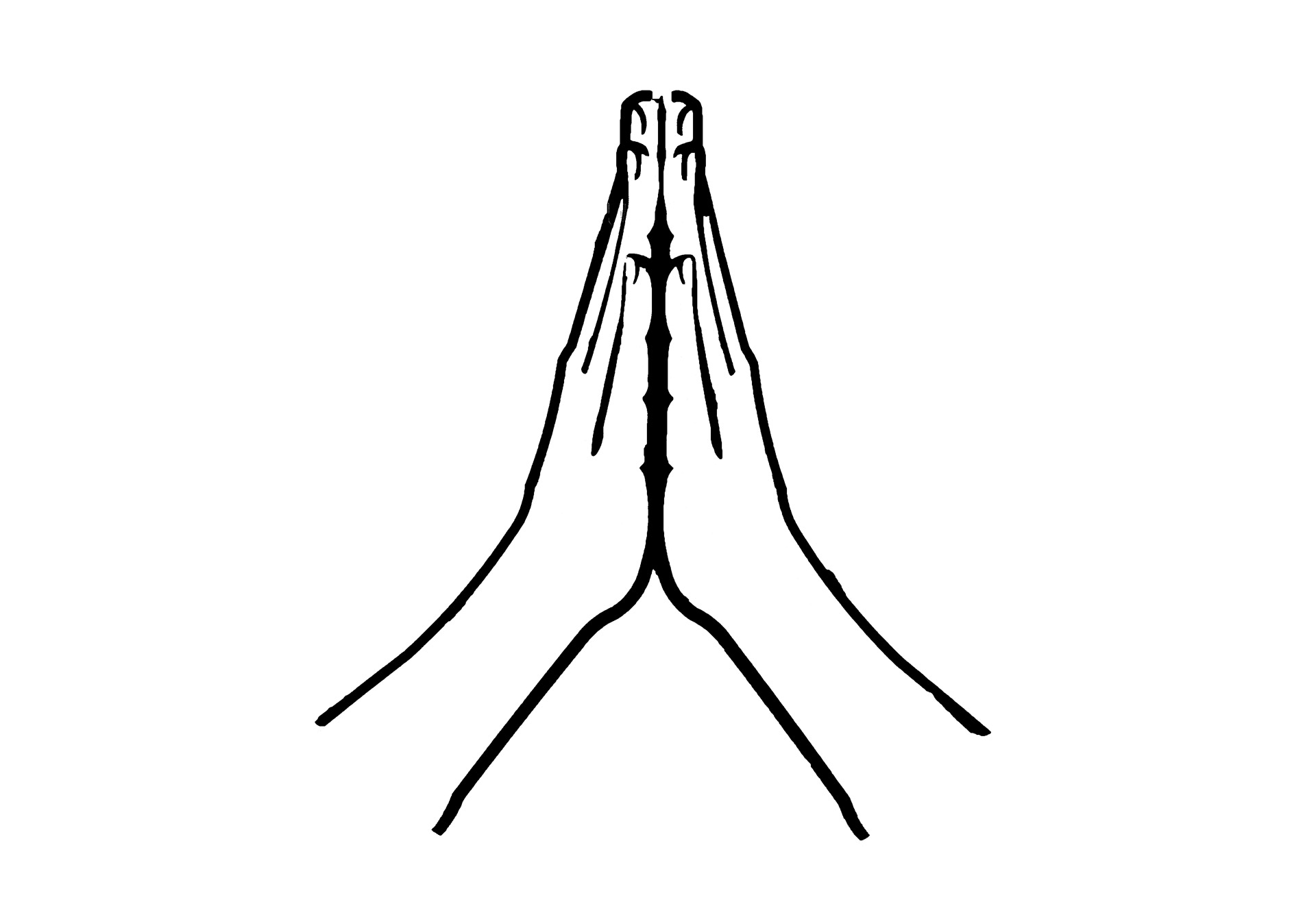 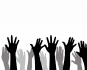 With Praise & Thanksgiving              share briefly names & situations to lift to God in prayer -- we know God is more than able to hold all we offer & God knows the details!                         Lord in Your mercy...Hear our prayer!Blessing “Halle, Halle, Halle-lujah (X3) Hallelujah, Hal-le-lu-jah!”Postlude “O Love, How Deep ”                                              (Blue Hymnbook No. 83)Prayer Concerns:		    Prayer family:  Delecia and Walt BaerPrayer young person:  Ethan DrakePrayer theme for young adults: general welfareAll medical professionals, emergency responders & those serving in hospitals, nursing homes & care facilities Military folks & family - the USA & all those in leadership S-VE School Board members, administrators, teachers & othersNorth Spencer Christian Academy Church FinancesFood CupboardBible Baptist of North Spencer – Andy WindnagleAnnouncements/Reminders: A note about offering - all we have is a gift from God.  We are invited weekly (and honestly at all times)to respond to God & joyfully give some of what we’ve been trusted with.  For financial giving please place in an offering plate when arriving/leaving or mail to:  Danby Rd, Spencer NY 14883 -OR- PO Box 367, Spencer, NY. 14883Calendar Monday -- 6PM AA   Tuesday -- 1PM Presbytery of Geneva Mtg (zoom)  Wednesday -- Men's Breakfast & Bible StudyWednesday -- 11AM Adult Study (lifework: John 2:13-22; money habits)  Wednesday -- 7PM Lenten Community Worship  *Sunday 4/3 -- 11AM Worship & 10AM Adult Study                         Congregational Mtg following worship Friday -- 11AM Women's Bible Study Community Events:  Mon. 10-11AM Preschool Story Hr @ Spencer Library   Mon. 6PM Candor Community Pottery Classes ($20) Candor High School Rm 220 Wed. 4-5:30PM Open Hearts Dinner @ Mckendree UMC **TAKE OUT ONLY** Sun. afternoons/evenings: SVEYA Soccer Skills & Drills (INFO & times)  3/24: 7PM SVE BOE Workshop Mtg @ Middle School Library    7-8PM Rally & Vigil in support of Peace in Ukraine (Ithaca Commons, see attached) 3/24; 3/25; 3/26: 7PM Grease! SVE HS Musical (tickets available @ MS & HS main offices)  3/26: 10AM start (8:30-9:30AM walk-on sign up) S-VE 3-on-3 Basketball Tournament (INFO)  3/28: 6PM !nspire Board Mtg (57 E. Tioga St, Spencer)  3/29: 6PM SVE Budget Advisory Committee, to volunteer email: sveinfo@svecsd.org  3/30: 7PM Lenten Worship @ Christ the King (75 N. Main St) 3/31:  9-10:30AM  SVE Food Cupboard food give-away.  NOTE there are changes - people will come inside (bring your own bags/boxes).  If picking up - call Sandy (607)589-6090 @least 2 days ahead.  Masks will be worn by all entering. (Orchard St. near the "old" Dollar General) --INFO (open to all who live or work in SVE School District)    4/15: 11:30AM-4:30PM Good Friday Blood drive @ !nspire (57 E. Tioga St) --  LINK -- enter 14882 in the zip code & sign up to give @ the Inspire SVE drive.  Help save lives!  Christ the King FellowshipPresbyterian #love                            March 27, 2022 - 11 AM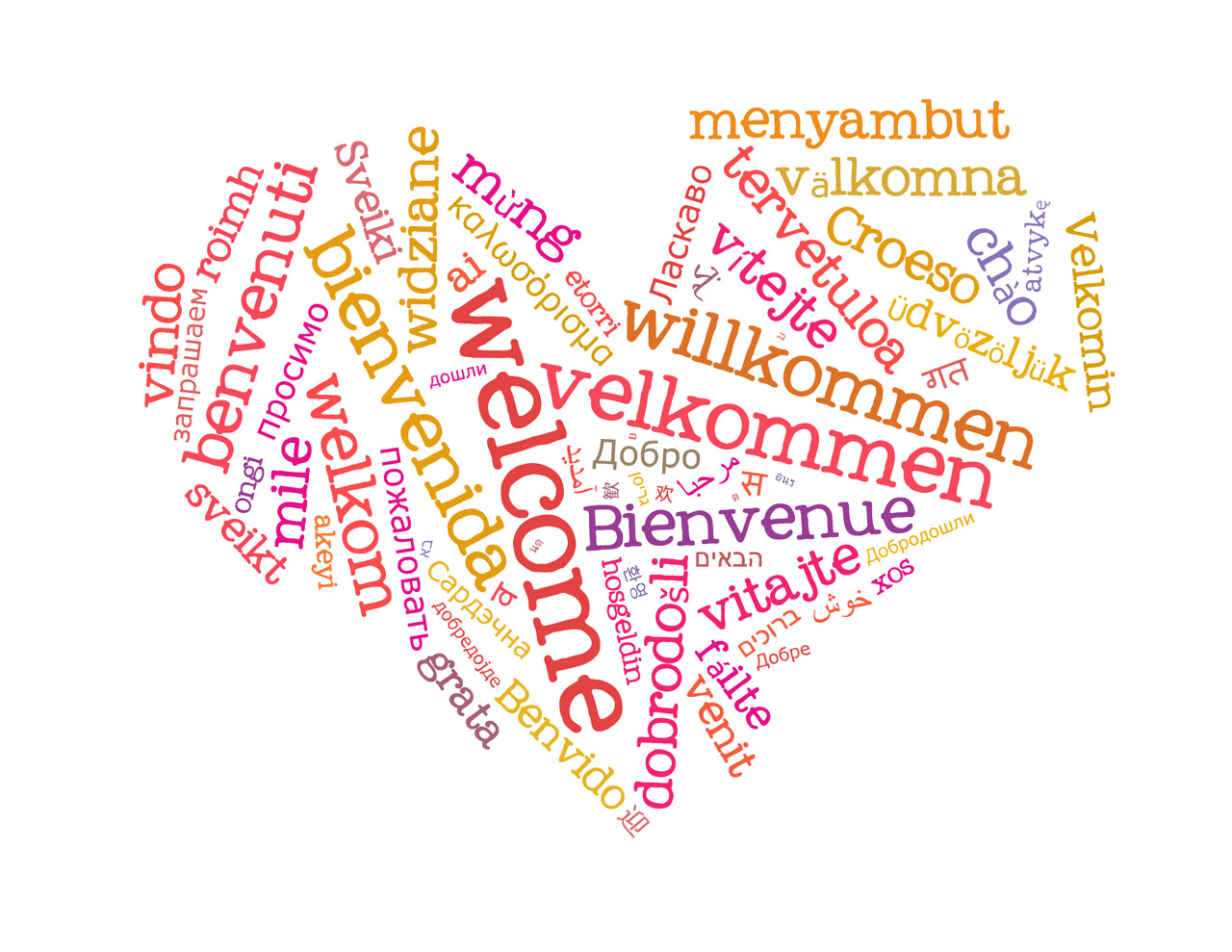 Welcome Prelude:  “Wondrous Love” –                                            arr. Harold DeCouCall to Worship   The Doxology ♪ Praise God, from whom all blessings flow; Praise *Him, all creatures here below; Praise *Him above, ye heavenly host; Praise Father, Son, and Holy Ghost.                                                                               Amen.  “Holy, Holy, Holy ”   (Red Praise  ) No. 41Confession:  Holy and merciful God, in Your presence we confess our failure to be what You created us to be.  You alone know how often we have sinned in wandering from Your ways, in wasting Your gifts, in forgetting Your love.  By Your loving mercy, help us to live in Your light and abide in Your ways, for the                               sake of Jesus Christ our Savior.  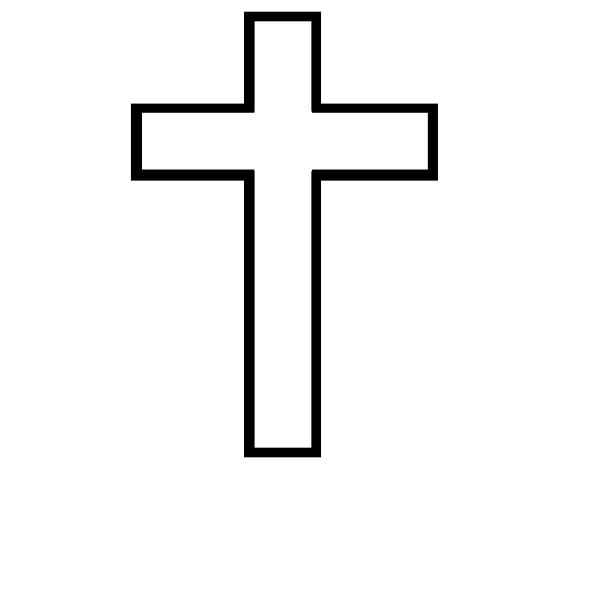            [silent prayer & reflection; let the Holy Spirit identify any sin that needs confessing - offer it to God & let it go]      Assurance of Pardon & Gloria Patri                                                 (Blue No. 579) Glory be to the Father, and to the Son, and to the Holy Ghost.  As it was in the beginning, is now, and ever shall be, world without end. Amen. Amen